XXII UNIDAD DE TRANSPARENCIA 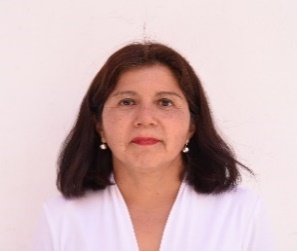 TITULAR DE LA UNIDAD DE TRANSPARENCIALic. Benita Andrade CordovaDomicilio: Dámaso Rodríguez #275 Col. Centro MetropolitanoC.P. 25022, Saltillo, Coahuila de ZaragozaTel. 844-412-12-64Correo electrónico: dif.transparencia22@gmail.comIntegrantes del Comité de Transparencia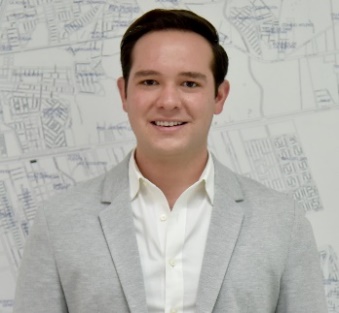 Presidente del Comité Lic. Alejandro Rafael Cepeda ValdésDomicilio: Dámaso Rodríguez #275 Col. Centro MetropolitanoC.P. 25022, Saltillo, Coahuila de ZaragozaTel. 844-412-12-64Correo electrónico: difsaltillo535@gmail.com: 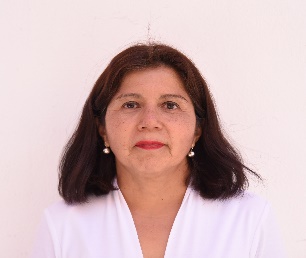 Secretaría Técnica del Comité Lic. Benita Andrade Cordova Domicilio: Dámaso Rodríguez #275 Col. Centro MetropolitanoC.P. 25022, Saltillo, Coahuila de ZaragozaTel. 844-412-12-64Correo electrónico: difsaltillo535@gmail.com: 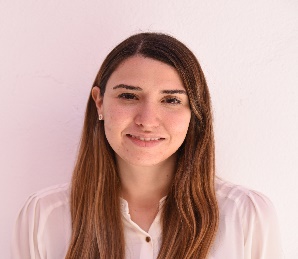 Vocal del Comité Lic. Hilda Guadalupe Ugalde Bustillo Domicilio: Dámaso Rodríguez #275 Col. Centro MetropolitanoC.P. 25022, Saltillo, Coahuila de ZaragozaTel. 844-412-12-64Correo electrónico: difsaltillo535@gmail.com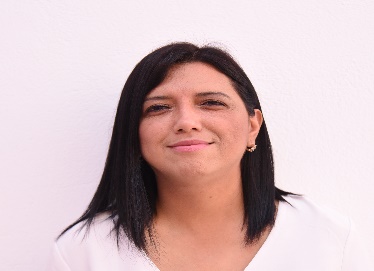 Vocal del Comité  Lic. Margarita de León Muñiz Domicilio: Dámaso Rodríguez #275 Col. Centro MetropolitanoC.P. 25022, Saltillo, Coahuila de ZaragozaTel. 844-412-12-64Correo electrónico: difsaltillo535@gmail.com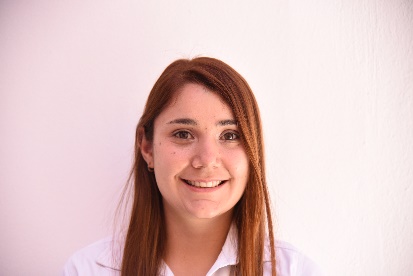 Vocal del Comité Lic.Victoria Alejandra Fuentes Gaona Domicilio: Dámaso Rodríguez #275 Col. Centro MetropolitanoC.P. 25022, Saltillo, Coahuila de ZaragozaTel. 844-412-12-64Correo electrónico: difsaltillo535@gmail.comLos nombramientos de cada integrante del Comité se encuentran publicadas en el apartado de nombramientos: https://dif-saltillo.gob.mx/wp-content/uploads/2022/07/Nombramientos-2do.-trim.-22.pdfFecha de actualización: 7 de julio de 2022Responsable de actualizar la información: Lic. Benita Andrade Cordova Titular de la Unidad de Transparencia 